BOZEMAN BIOLOGY NOTE TAKING GUIDE- NERVOUS SYSTEM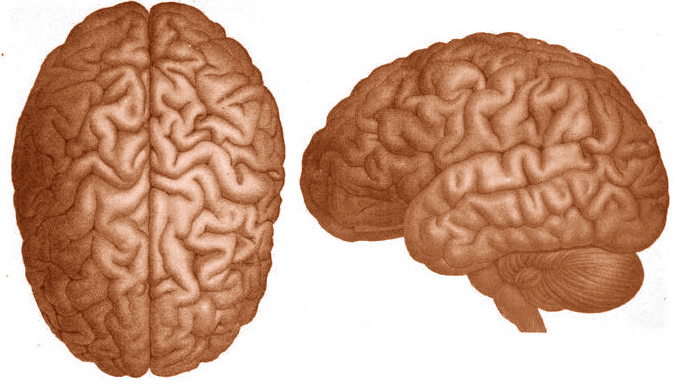 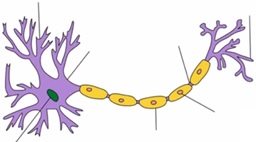 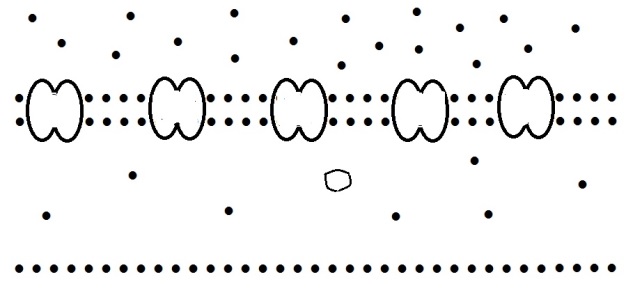 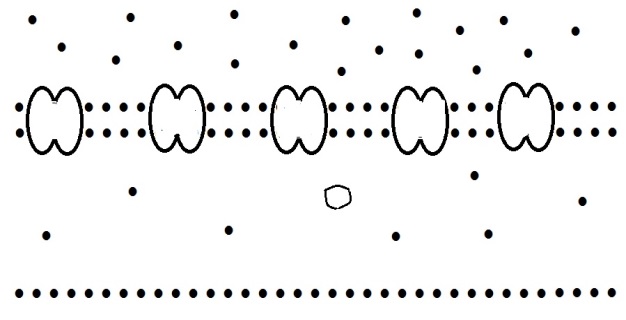 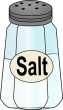 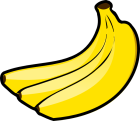 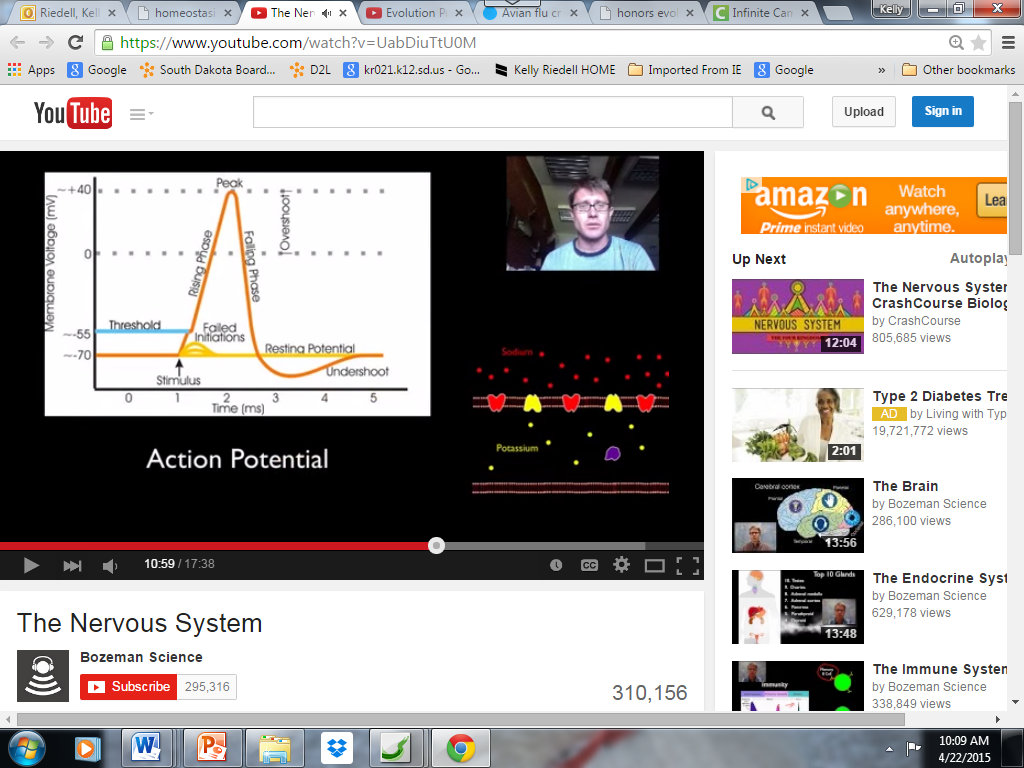 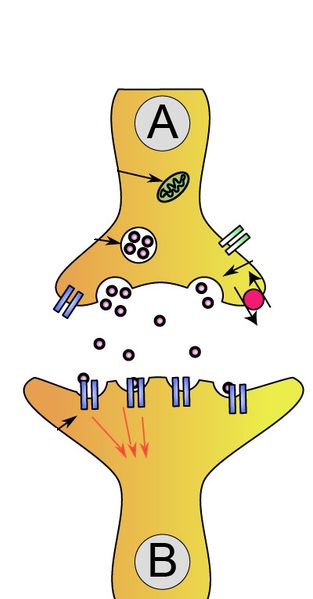 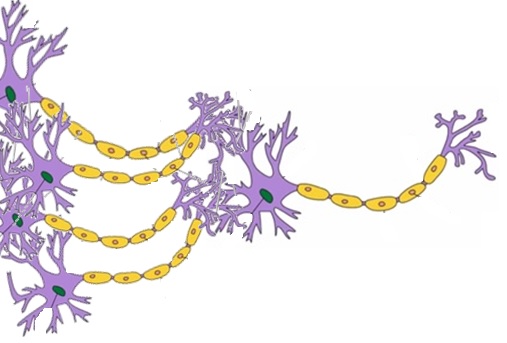 Created by Kelly Riedell  Brookings Biology to go with Bozeman Biology Nervous system Vide